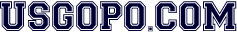 United States Government & PoliticsWeekly Current Events: 	Posted: 12.7.20“First Doses of COVID-19 Vaccine . . . in the U.K.,” National Public Radio, 12.6.20 (4 min.)How early will the initial vaccine recipients in the United Kingdom receive the COVID-19 vaccine?Name and describe a challenge for the vaccine effort in the U.K.Name a priority group for the vaccine and explain why they would be a priority. Holly Otterbein, “Clyburn Flexes Muscle on DNC pick,” Politico, 12.5.20.Who does Rep. Jim Clyburn (D-SC) want as the new Democratic National Committee chairman?Why might Clyburn have a good degree of influence on this decision?List one reason Clyburn suggests that this candidate is a good one for the job.What are some qualities or duties of a party chairperson at the state or national level? Name a past chair and what did they say about the situation?Associated Press, “How Does AP Choose which Lawsuits to Cover?” 12.6.20.How many election lawsuits has Trump filed, and how has the effort gone so far?What step(s) has the Associated Press taken to properly cover these legal challenges?Name and explain one criteria the AP uses to determine if it will report on a particular case/filing.  What is an everyday parallel in the AP’s approach to these legal filings and reporting on other lawsuits?